El Equipo Radioaficionado Uniendo Fronteras y celebrando el Segundo Año de Vida de este Grupo, quiere invitar a todos Ustedes como Estaciones Colaboradoras para la entrega contactos para el Certificado “UNIENDO FRONTERAS - EDICION N° 2”, que se llevara a cabo entre los días 10 al 16 de Julio del 2023.Observaciones Generales:Las Actividad se desarrollara en todos los modos, formatos y bandas posibles, de acuerdo a la cantidad de Estaciones Colaboradoras para dicho evento. La Actividad entregara tres (03) tipos de Certificados, Bronce, Plata y Oro, y también un Certificado Especial para aquellas estaciones que logren la mayor cantidad de contactos con las Otorgantes. Los mismos serán también por modos.Las Bandas y modos serán las siguientes: Certificados en Fonia-SSB y FT8/4 (Todas las bandas).Certificados en Digitales FT8/4 (Todas las bandas).Certificado en CW o Satélite (Todas las bandas).Certificado en Digital Voice - Peanut. Certificado en Digital Voice - Echolink.La Actividad se desarrollara desde el día Lunes 10 de Julio las 00:00 UTC, hasta las 23:59 UTC. del día Domingo 16 de julio.Las bases definitivas estarán listas el día 08 de Julio y publicadas en la pagina de Amigos a la distancia y la del grupo Radioaficionados Uniendo Fronteras.Las Estaciones interesadas en participar de este evento deberán confirmar su presencia con mensaje al teléfono +54 9 3834 522364 hasta el día 07 de Julio. Deberán informar en qué modo, banda, formato y sistema participaran.  Observaciones Generales:Las bases definitivas de cada actividad se definirán dependiendo de la cantidad de operadores que se sumen a las mismas, indicando los modos de activación.Todas las actividades se hacen sin fines de lucro y por lo tanto los participantes de las mismas deberán estar dado de alta en Qrz.com, teniendo su correo activo o facilitar el mismo al realizar su contacto, de lo contrario los administradores no se responsabilizan de posibles reclamos, en él envió de QSL y/o Certificados.La organización se reserva el derecho de modificar sobre la marcha de un evento las bases, en el caso de ser necesario, por diversas situaciones, ajenas o no, como así también la desvinculación o incorporación de estaciones otorgantes al mismo.Desde ya esperamos a que se sumen a las Actividades, en todos los modos posibles, y que las estaciones nuevas sean integrantes de las mismas. 73 cordiales a todos.Las Estaciones interesadas en ser otorgantes, deberá confirmar la presencia en cada actividad y los modo que operara para la misma al correo eventosuniendofronteras@gmail.com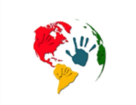 